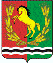 АДМИНИСТРАЦИЯМУНИЦИПАЛЬНОГО ОБРАЗОВАНИЯ РЯЗАНОВСКИЙ СЕЛЬСОВЕТ
АСЕКЕЕВСКОГО РАЙОНА ОРЕНБУРГСКОЙ ОБЛАСТИПОСТАНОВЛЕНИЕ =====================================================================23.10.2023                                       с. Рязановка                                         № 81-п О выявлении правообладателяранее учтенного земельного  участка с кадастровым номером 56:05:1501001:139 В соответствии со статьей 69.1 Федерального закона от 13 июля 2015 года №218-ФЗ «О государственной регистрации недвижимости» администрация муниципального образования Рязановский сельсовет  ПОСТАНОВЛЯЕТ:1. В отношении 1/3 доли земельного участка с кадастровым номером 56:05:1501001:139 в качестве его правообладателя, владеющего данным земельным участком на праве общей долевой собственности  выявлена Веретенникова Ольга Юрьевна, паспорт РФ серия 3620 № 861077 выдан 01.09.2020 года ГУМВД России по Самарской области, СНИЛС 145-003-813-16 . 2. Право собственности  Веретенниковой Ольги Юрьевны  на указанный в пункте 1 настоящего  постановления земельный участок подтверждается свидетельством на право собственности на земельный участок  серии РФ-XXХIV ОРБ-05-15 № 0163076   от 17.06.1997 года, выданный комземресурсом Асекеевского района, регистрационная запись № 292  от 17.06.1997 года.Глава  муниципального образования                                            А.В. Брусилов